◆たんご◆はなしましょう！　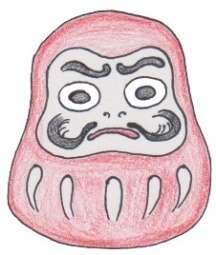 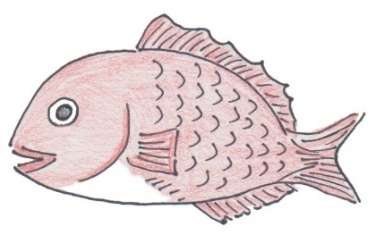 だるま　　　　　　　　　　　　　　　　　　たい　　　　ころんでも、すぐ　おきあがる　　　　　　おめでたい。あか　は　ラッキーカラー[YOKE y.h] 